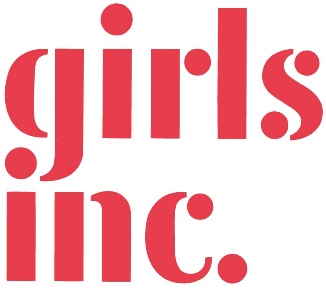 Girls Inc. of LynnJOB TITLE: 		Health Educator DEPARTMENT:	Middle and Teen	REPORTS TO:		Supervisor of Teen Pregnancy Prevention ProgramsHourly Rate:	$20.00 per hour Benefits: 	Accruable earned time and paid holidays, health insurance, travel reimbursement, paid training and other benefitsSTATUS: 		Fulltime, non-exemptPrincipal Tasks:Monitor progress and inform supervisor about all problems, concerns, and needs of youth and collaborating organizations; Assist with coordination and deliver Girls Inc. healthy sexuality curricula in the Lynn Public Schools and community agencies;Collaborate and coordinate with the Lynn Public School administration and health teachers;Plan and implement programming and workshops, including Girls Inc. healthy sexuality, for the middle and high school program participants as requested; Plan and co-facilitate special events such as National Day to Prevent Teen Pregnancy, local health fairs, and parent workshops as requested; Attend Massachusetts Department of Public Health provider meetings, trainings and participate in regular conference calls as requested;Complete all reporting requirements for the Department of Public Health and Girls Inc., administer all surveys and maintain accurate records regarding program delivery;Analyze data from participant surveys to inform programming and grant reporting;Serve as an advocate and resource for healthy sexuality education which includes partnering with the Lynn Public Schools, Lynn Community Health Center, North Shore Medical Center, Girls Inc. National and other service providers; Provide ongoing technical assistance/support to the community around healthy sexuality strategies, as well as training for program staff; Participate as a member of the Middle School and Teen Program teams to assess the needs of girls and the greater community, and how Girls Inc. is/could be meeting such needs; Work collaboratively with Girls Inc. staff to provide a safe, secure, pro-girl environment; Seek out and attend webinars and trainings to create a more holistic approach to Healthy Sexuality education including but not limited to trauma-informed care, cultural competency, LGBTQ+, racial justice, and social & emotional learning; Travel to and from schools to implement healthy sexuality education; Assist with program adaptations as needed;QUALIFICATIONS:Bachelor’s Degree in a related field plus a minimum two years direct service experience with adolescents highly preferred; A minimum of two years teaching or implementing programs for middle and/or high school youth; Experience with teen pregnancy prevention/healthy sexuality approaches; Excellent management and organizational skills; Experience working with youth and adults in a multicultural, urban setting; Ability to identify community needs and changing environmental norms around youth; Strong computer skills and Internet familiarity; Demonstrated ability to work with people of different races, ethnicities, ages, abilities and experiences;Commitment to addressing the impact of racism and other oppressions on sexual and reproductive health;Commitment to addressing the impact of gender inequity and other oppressions on healthy development of youth;Able to create a safe, welcoming, inclusive, supportive and creative environment for youth, staff and volunteers;Proven ability to manage multiple tasks and priorities, plan ahead, anticipate and articulate program needs; Group facilitation skills;Reliable transportation is a must (may occasionally travel to multiple different locations in the same day);Ability to work a flexible schedule that may change week to week and include early mornings and/or late evenings;Experience with behavior management using an emphatic and solution seeking approach;Strong written and oral communication skills; Ability to speak Spanish is a plus;Girls Incorporated of Lynn is an Equal Opportunity Employer. LGBTQIA+ identified persons, Black, Indigenous, and other people of color (BIPOC), and individuals from other historically underrepresented communities are strongly encouraged to apply. Hiring is contingent on a satisfactory background check including a CORI. To apply:Email cover letter and resume toBridget Brewer, Supervisor of Teen Pregnancy Prevention Programsat bbrewer@girlsinclynn.org